Master of Computer 		ALAGAPPA UNIVERSITYApplications (MCA)                	Karaikudi, Tamilnadu, India  	June 2012                        CGPA 6.71/10  Employment HistoryPosition               : Senior Software EngineerPeriod                  : May 20, 2019 to Oct 9, 2019Responsibilities:  Development of Web Applications.Lead of the team.Testing of multibrowser as well device testing, Develop innovative website features for new and existing client websites across a wide range of industries to increase functionality, speed, relevancy, and scalability of the website.Build a library of reusable code to expedite routine design functions.Collaborate with developers on the back end regarding user input, and make adjustments to the coding to exceed client requirements.Lead design projects and clearly communicate with all team members regarding project expectations and progress.Period                  : March 26, 2018 to Feb 2019Position               : UI developer Period                  : July 17, 2015 to Jan 31, 2018Responsibilities:  Experience in UI development, Mobile app development (Android/IOS) with testing with extensive experience in Html5, Css3.Responsive websites (RWD) and web scripting technologies using Bootstrap framework.PSD to HTML Conversion, Newsletter design and Website Maintenance.Optimize the pages.Developed front-end applications for the healthcare industry by utilizing best web and app-design practices.Collaborated with other UI and database development professionals to seamlessly integrate code to create a dynamic and functional user experience.Facilitated team development meetings with developers and client representatives, actively listening so all website features needed by the client were included into the final product.Company Name: ADF Technologies SdnBhd, Kuala Lumpur,MalaysiaPosition               : Software EngineerPeriod                  : Oct 1, 2014 to June 20, 2015Responsibilities:  UI Design of the product.Software Implementation Software Mapping Company Name:  Insigne Inc, Bangalore, India Position               : Front end developerPeriod                : Oct1, 2012 to May 30, 2014Responsibilities:  Hands-on-Experience on troubleshooting and problem solving.Maintenance Jira account.Responsive websites and web scripting technologies using Bootstrap frameworkLayout designing, PSD to HTML Conversion, Newsletter design and Website Maintenance, Photoshop editing, cropping etc.Testing for simulators, browser stack, device testing.Identify ways to improve design and developmentBuild custom JavaScript MVC apps using React, Angular or similar frameworkManage task effectively and prioritize accordinglyMajor Web Projects:Project Name	:	listoparatrabajar (https://listoparatrabajar.com)Skills used	:	Html5, Css3, Javascript, Jquery, Bootstrap Responsibilities	:	Development & Testing Details		:	This is company own web application based on south US country. It services to all hr activities of screening, shortlisting, recruitment field of Guatemala City. Project Name	:	CAN Advertising (https://can-advertising.com)Skills used	:	Html5, Css3, Javascript, Jquery, Bootstrap, PhotoshopResponsibilities	:	Design, Development & Testing Details		:	This is company website based on UK. It services advertising, media, publishing to various  sectors. Project Name	:	Santander (http://dev.talentbondtest2.co.uk)Skills used	:	Html5, Css3, Javascript, Jquery, Bootstrap, PhotoshopResponsibilities	:	Development &MaintananceDetails		:	This site based on International Banking sector site, to services of audit, business banking, digital innovation, recruitment, financial crime of banking sector. Project Name	:	Envarsus (http://envarsus.globalizeme-dublin.co.uk)Skills used	:	Html5, Css3, Javascript, Jquery, Bootstrap, PhotoshopResponsibilities	:	MaintananceDetails		:	This site based on Healthcare system. Project Name	:	Bodychef (http://bodychef.com/)Skills used	:	Html5, Css3, Javascript, Jquery, Bootstrap, Wordpress, PhotoshopResponsibilities	:	Development &MaintananceDetails		:	This site based on food, meals delivering into customers and diet plans available for customers. Project Name	:	Ferringcloud(http://www.vsl3dev.ferringcloud1.com)Skills used	:	Html5, Css3, Javascript, JqueryResponsibilities	:	MaintananceDetails		:	This site based on bio-pharmaceutical service company. It services products of pharmaceutical, gastroenterology, urology, endocrinology.Project Name	:	Risborough( http://www.risborough.org/)Skills used	:	Html5, Css3, Javascript, JqueryResponsibilities	:	Development &MaintananceDetails		:	This site based on organisation site to service residents, local business, community group and local government.Project Name	:	Innovhep (http://innohep.co.uk)Skills used	:	Html5, Css3,Javascript, Jquery, Bootstrap, PhpResponsibilities	:	Development, Maintanance& TestingDetails		:	This site based on healthcare system for professional and non-professional customers.Project Name	:	Mahajyothis (http://version2.mahajyothis.net)Skills used	:	Html5, Css3, Javascript, Jquery, Bootstrap, PhotoshopResponsibilities	:	Design &DevelopmentDetails		:	This site based on Astrology. To services of numerology, gemology, tarot prdiction, know your character, love calculator etc.Project Name	:	Temples of tamilnadu (http://templesoftamilnadu.org)Skills used	:	Html5, Css3, Javascript, Jquery, Bootstrap, PhotoshopResponsibilities	:	Design &DevelopmentDetails		:	This site based on religious site to find out varioud temples of tamilnadu state to provide information, specialization of temple, routes of place, map etc. Project Name	:	Accuranet (http://accuranet.com)Skills used	:	Html5, Css3, Javascript, Jquery, Bootstrap, PhotoshopResponsibilities	:	Design & Development Details		:	This site based on provides internet wifi connection to registered customers. The various postpaid plans available for internet connection.Mobile App projects:Project Name 	: AspriaClient 		:Kaleidovision, UKSkills used	: Html5, Css3, Angular, Bootstrap, Photoshop, Cordova, Phone-gapResponsibilities	: Design, Development, Testing the app, Update daily status in Jira accountDetails		: This app based onsales app system tofind outgymnasium,sports, the club, restaurant,group exercise classes. Project Name 	: NordimetClient		: Nordic Pharma, UKSkills used	: Html5, Css3, Angular, Bootstrap, Photoshop, Cordova, Phone-gapResponsibilities	: Development, Maintenance & Testing Details 		: This app based on Nordic pharmahealthcare system.Project Name 	: CurosurfClient		:Curosurf, UKSkills used	: Html5, Css3, Angular.js, Javascript, Jquery, Bootstrap, Photoshop, Cordova, Phone-gapResponsibilities	: Design, Development, Maintenance & Testing Details 		: This app based on children Health care maintenance hospital report system.  Personal DetailsGender			MaleNationality		IndianLanguages Known	English & Tamil (Read, Speak & Write)Marital Status		SingleDate of Birth		26/05/1987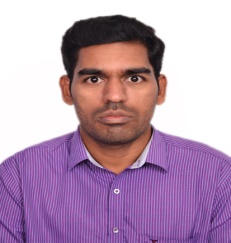 